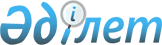 Қазақстан Республикасы Премьер-Министрiнiң 2003 жылғы 22 тамыздағы N 182-ө өкiмiне толықтырулар мен өзгерiс енгiзу туралы
					
			Күшін жойған
			
			
		
					Қазақстан Республикасы Премьер-Министрiнiң 2003 жылғы 7 қарашадағы N 266-ө өкiмi. Күші жойылды - ҚР Премьер-Министрінің 2007.05.23. N 135 өкімімен.

      "Бұрынғы Семей ядролық сынақ полигонының және Арал өңiрiнiң проблемаларын кешендi шешу бойынша ұсыныстар әзiрлеу жөнiндегi ведомствоаралық жұмыс тобын құру туралы" Қазақстан Республикасы Премьер-Министрiнiң 2003 жылғы 22 тамыздағы N 182-ө  өкiмiне  мынадай толықтырулар және өзгерiс енгiзiлсiн: 

      1-тармақта: 

      көрсетiлген өкiммен құрылған ведомствоаралық жұмыс тобының құрамына мыналар енгiзiлсiн: Құсайынов                   - Қазақстан Республикасының Экономика 

Марат Әбсәметұлы              және бюджеттiк жоспарлау министрлiгi 

                              Өңiрлiк саясат және бюджетаралық 

                              қатынастар департаментiнiң директоры, 

                              хатшы Черкашина                   - Қазақстан Республикасының Парламентi 

Алимпиада Ивановна            Мәжiлiсiнiң депутаты (келiсiм 

                              бойынша);       көрсетiлген құрамнан Мешiмбаева Анар Ертiлеуқызы шығарылсын.        Премьер-Министр 
					© 2012. Қазақстан Республикасы Әділет министрлігінің «Қазақстан Республикасының Заңнама және құқықтық ақпарат институты» ШЖҚ РМК
				